ПЛАН ПО ОБРАЗОВАТЕЛЬНЫМ ОБЛАСТЯМ, НАПРАВЛЕННЫХ НА РЕШЕНИЕЗАДАЧ ОСНОВНОЙ ОБРАЗОВАТЕЛЬНОЙ ПРОГРАММЫ ДЕТСКОГО САДА ВРАМКАХ РЕАЛИЗАЦИИ ПРОЕКТА«ВИРТУАЛЬНЫЙ ДЕТСКИЙ САД «ПЛАНЕТА ДЕТСТВА»(09.03.2021 - 12.03.2021)Для детей среднего дошкольного возрастаТема «Все работы хороши – выбирай на вкус!»НаправлениеСодержаниеПознавательное развитие(окружающий мир):1.Тема беседы: Профессииhttps://nsportal.ru/detskiy-sad/raznoe/2019/03/22/besedy-o-professiyahЗадачи: познакомить с названиями профессий; показать важность каждой профессии.2.Познавательное развитие (математика -ФЭМП) 1.Тема: Измерение длины предметов с помощью условной меры.Задание: Закреплять умение двигаться в заданном направлении.  Объяснить, что результат счета не зависит от величины предметов (в пределах 5). Учить сравнивать предметы по величине (в пределах 5), раскладывать их в убывающей и возрастающей последовательности, обозначать результаты сравнения словами: самый большой, поменьше, еще меньше, самый маленький, больше.3. Чтение художественной литературыТема: «Чем пахнут ремесла?» Джанни Родари Ознакомление с трудом взрослыхСсылка: https://rustih.ru/dzhanni-rodari-chem-paxnut-remyosla/Задачи: Формировать интерес к профессиям, желание узнать о них больше, привлечь внимание детей к людям новых профессий: художник-дизайнер, менеджер, фермер и др. Продолжать учить составлять рассказы творческого характера, развивать память, воображение. Воспитывать познавательные интересы у детей, уважение к людям труда.4.Художественно –эстетическое развитие Рисование.Тема: «Петух и краски»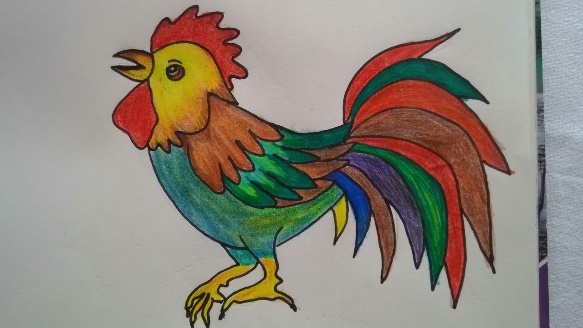 Задачи: Расширять представления детей об изобразительных возможностях красок. Закреплять умение называть основные цвета при создании определенного образа. Воспитывать отзывчивость и доброту.5.ИгрыИгра: «Лови да бросай – цвета называй»Игра: «Чья голова?»Игра: «Четвёртый лишний»Игра: «Назови ласково»Игра: «Близко-далеко»